Приложение 10. Выполнение задания «Вы входите в новый дом».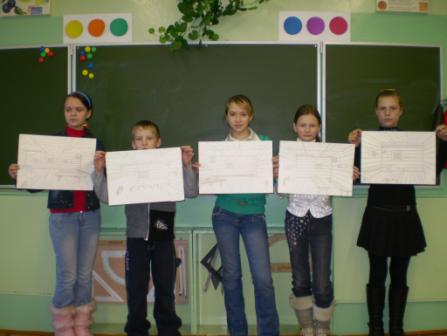 